التعليق على نص قانوني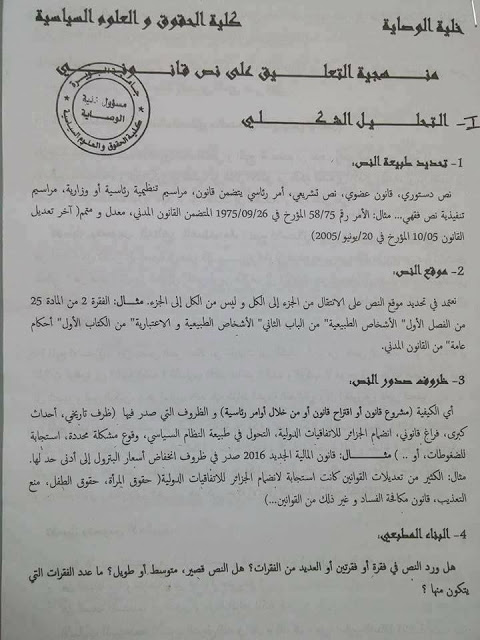 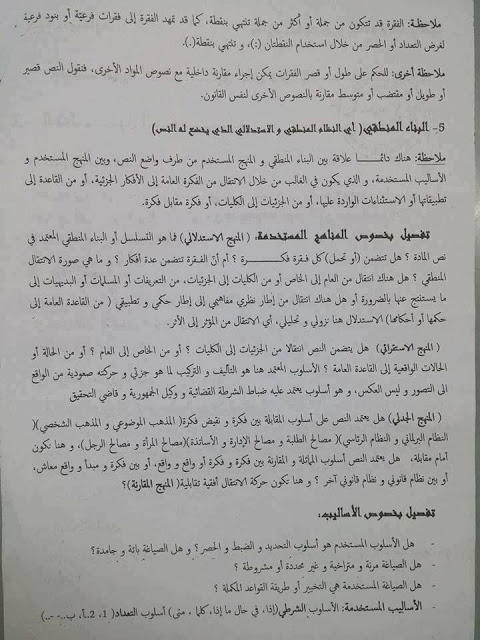 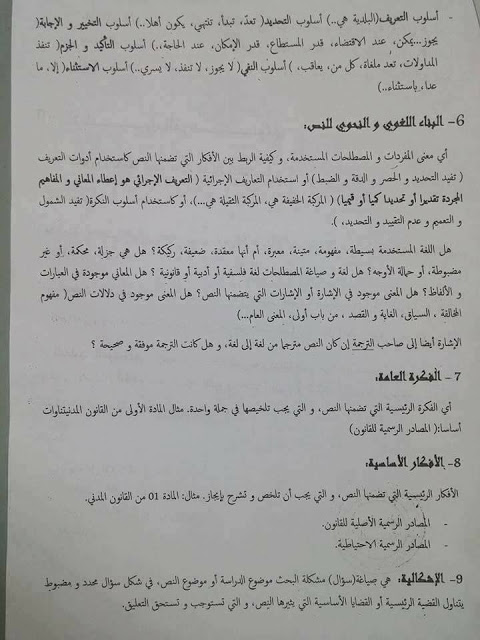 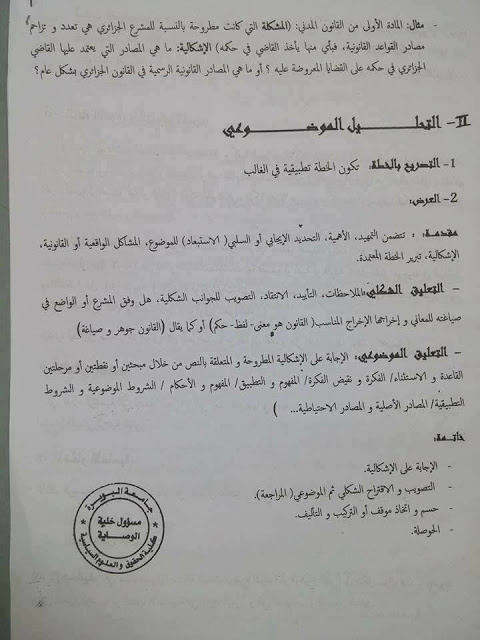 